527 N. William Street, Marine City, MI 48039 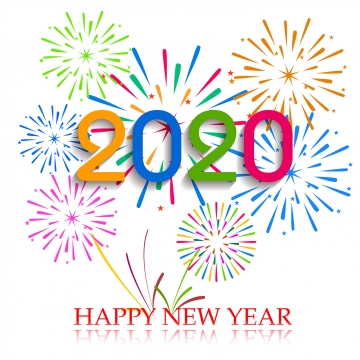 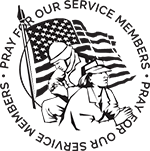 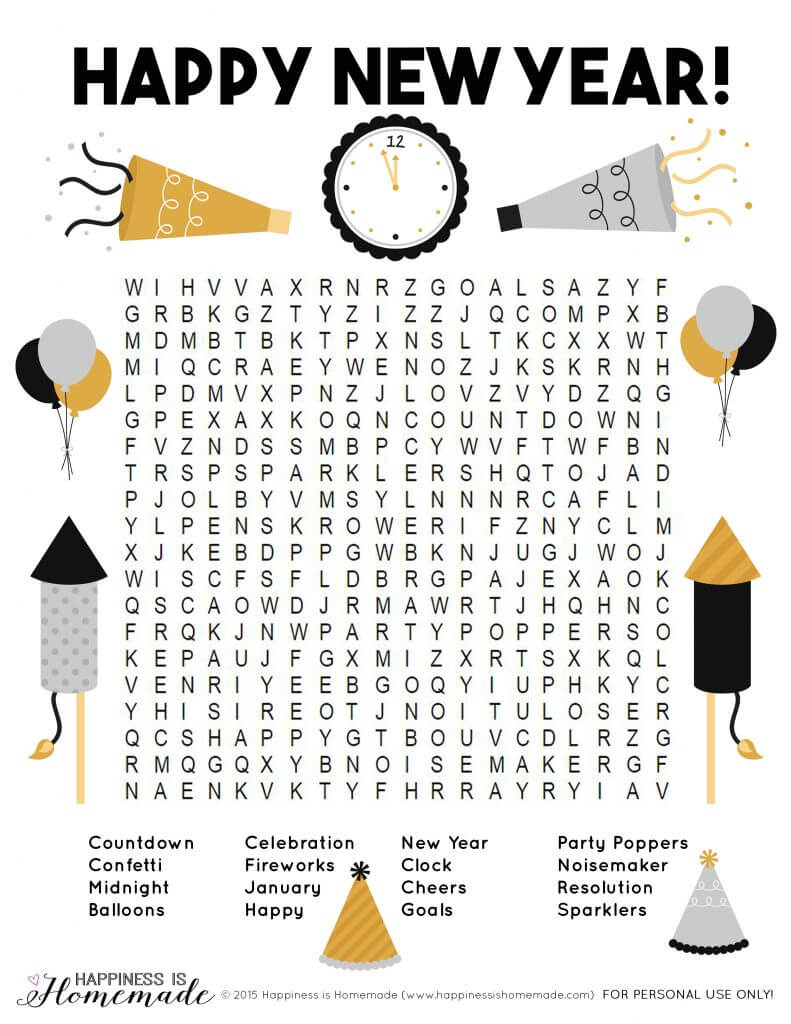 Wishes for the New Year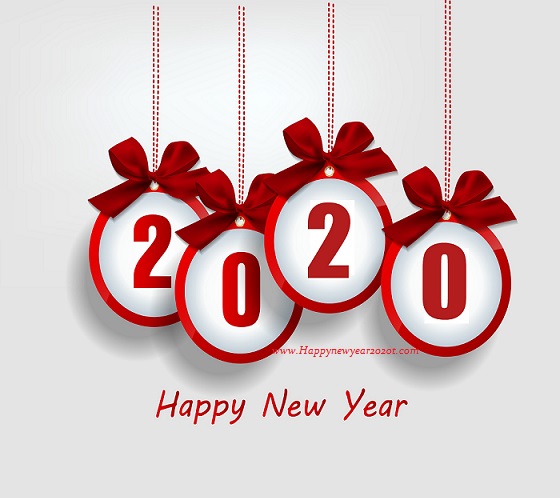 In the New Year,
we wish you the best year you’ve ever had,
and that each New Year,
will be better than the last,
May you realize your fondest dreams,
and take time to recognize and enjoy,
each and every blessing,
Happy New Year,
And many more!Meeting Minutes / ReportsSt. Johns United Church of ChristCouncil MeetingNovember 18, 2019Council Members: Georgia Phelan, President; Lynn Reh, Vice President; Dorothy Schultz, Treasurer; Loretta Prange, Financial Secretary; Lynn Andrews, Secretary, Carolyn Hosford, Council Member, Pastor: Rev. Ken GaddMinutesCall to order 6:40 p.m. (Georgia Phelan taking minutes)Opening Prayer: Lynn RehRoll CallPresent: Georgia Phelan, Lynn Reh, Dorothy Schultz, Loretta PrangeExcused: Lynn Andrews, Carolyn Hosford, Rev. Ken GaddApproval of AgendaMotion by Dorothy to approve with these additions: 6.f.3 Kitchen plumbing; 8.c. SCC Right to Life, 8.d. Nominating, Committee, 8.e. Christmas Gifts, 8.f. Adopt a Family for ChristmasSecond by Lynn. Motion passed.Minutes of last meetingMotion by Dorothy to approve with addition of 3.E.3 Blue Christmas Service on December 22, 7 p.m. at St. James Second by Lynn. Motion passedStanding ReportsTreasurer’s Report QuickBooks program; need Ken’s input. Still hoping to have by January 1.-Dorothy is moving $5,000 from savings to checking, partially to cover the increase in insurance for 2020. Premium is going from $1,655.87 for 2019 to over $2,900 for 2020. Dorothy will call our insurer and ask why the big increase. She will bring our current bill on Sunday for us to review.-It was discussed that in Summaries and Special Funds, “Roof” should be in its own category; this will be corrected.-The Hurricane Relief and Christmas funds will be expended next month and line items removed.-Sound System monies will be moved to the Building Fund and Sound System line item removed.	Motion by Lynn to approve Treasurer’s Report	Second by Georgia Phelan. Motion passedFinancial Secretary’s ReportFinancial Committee report (2020 budget) This item was not discussedMotion by Lynn to accept October financial reportSecond by Dorothy. Motion passedMary Martha GuildMM has $2,000 to disperse. Council President and Pastor were asked for input on new organizations to support. Georgia had several; Ken concurred with those and suggested focusing on fewer groups to maximize impact of donations. MM decided to stick with their five current groups and not add any new ones. Each existing group will get $400. MM will hold their Christmas party on December 11. The donation(s) made from their collection that day remains to be determined.Sunday SchoolThe Christmas program will be December 22. Because of families’ conflicting schedules with church, a simplified program of three songs and their histories will be presented.Pastor’s Report – No reportBuilding and GroundsNorth entry threshold- minor repair doneContractor, Joe Griffor, recommends just replacing the weather stripping as needed, which he did. Because of poor construction of the threshold, repairs would be temporary, with heat/cold continuing to displace the threshold. Send a thank you note to contractor. (Georgia will do this)Steeple replacementNetherlands Construction was contacted and told to proceed with replacement. No action as of today. There is some concern as to current status of steeple. Roof itself should be fine until work is done. Georgia will stay on this.Kitchen plumbing; no bill receivedGeorgia will contact Tim Kelly, the plumber. If he doesn’t charge us, a thank you note will be sent.We’ve received Terry’s current bill for lawn care. He has included a proposal for snow/ice removal for this winter. He’s asking for $75 per push for plowing and $60 for salting. We believe this is the same as last year.Motion by Lynn to approve the proposal.Second by Dorothy. Motion passedNotes from Kurt Schultz:Suggests replacing community room thermostat; about $20. Current one is easily bumped/changed. Note: It was suggested that sometime in the future we may want to consider a locking one.Suggests replacing 2 boiler valves at about $100 for both (three others will need future replacement)Suggests replacing the projector motherboard for about $70. This was destroyed in the lightning strike.Lynn made a motion to approve replacement of these items at a cost not to exceed $250.Second by Loretta. Motion passedLoretta noted that there is a substance in our water. She showed how it settles and solidifies in the bottom of the coffee carafes. Georgia will ask the plumber about this when she talks to him.Unfinished BusinessChili Potato Dinner Report. Georgia presented her report to date, which includes all but very minor additional income. Because not all deposits were made before the current financial reports were done, we can’t rectify final amounts until next month. That said, final profit will be about $1,360. 10% of this will be donated to Our Church’s Greater Missions.  It should be noted that $947 of this amount came from donations directed to the steeple replacement, not the dinner. It was discussed that subsequent dinners won’t have the steeple issue to spur participation. Thank You letters were sent to the Voice and Times Herald newspapers. New Business    Page 1. Security and Emergency ProceduresThese were reviewed. Concern was focused on the first item, which is not now being done- locking both doors at the start of service. If we do this, late-comers can’t get in. We need to discuss further and determine how to address this. Install doorbell? Lock doors at 11:10? Put on next agenda.It was determined final procedures should be shared, via scheduler (Miriam), with other users of the building.Filled-out directory info forms, with emergency contacts, should be kept in the church office.Page 2. Emergency Medical ProceduresTwo corrections were made to this document:#2 “…healthcare persons AND family…” as opposed to OR#6 Change to read “A follow up call will be made to the family BY OUR PASTOR to inquire…”. This will clarify intent of the sentence.Website updates? Facebook? It was speculated this is something which may be addressed via the Health & Vitality discussions.SCC Right to Life newsletter/member application. No interest was shown in joiningNominating Committee. Georgia will serve on this committee and needs a second member. It was determined this process should start now. We have three Council members with expiring terms: Loretta, Lynn Reh, and Dorothy (Treasurer). All are second terms, so they are term-limited out per our by-laws. We are also several members short to begin with, so this is a critical concern.Christmas GiftsAnnual gifts and amounts will remain the same as 2019: Pastor Ken $200, Organists/Catherine & Diane $100 each, Custodian/John $100, Birdie $100, Grounds/Terry $100. This totals $700.Motion by Lynn to approve this amount.Second by Loretta. Motion passedAdopt a Family for ChristmasMary Gave, Helping Hands, contacted us with a family needing assistance this year. It was decided to adopt this family. Georgia has contact info. Lynn will check with Mary Galvin to see if she will handle.Brief discussion re: Pastor’s Discretionary Fund collection on first Sundays.  This hasn’t been announced   consistently. Georgia will make note to do so on the last and first Sundays.Adjournment: 8:40 p.m.	Next meeting: December 9, 2019; 6:30 p.m.November Treasurer’s ReportBeginning Cash                $82,080.87       Receipts                        4,868.84       Expenses                       5,119.56Ending Cash                     $81,830.15Cash on Hand        MMarket Account      $75,536.65        Flagstar Savings                  0.00        Checking Account         6,293.50Total                                   $81,830.15        Cert. of Deposit         $ 8,814.87        Fah Savings                 ___ 0.00 Total                                  $ 8,814.87Grand Total on Hand        $90,645.02   November Current Totals                          Receipts       $  4,301.84
                       Expenses         4,678.22                                             - $     376.38    Year to Date Current Totals                         Receipts        $47,306.44                         Expenses.       55,879.90                                             -$  8,573.46Respectfully Submitted by,Dorothy Schultz, TreasurerJanuary ActivitiesJanuary 1 - Happy New Year.  May we all be richly blessed with good health and happiness in the new year.

January 5 - 11am - Morning Worship with Holy Communion.  No Sunday School.  Coffee Hour following morning worship.

January 6 - 2:30pm - God’s Grace Through Prayer meets in the Fellowship Room   
                                   All Annual Reports are due to Roberta Fisher.

January 8 - 12:30pm - Mary Martha Guild meets for lunch and business meeting.  Bring a sandwich.  Dessert and beverages are provided.
                     7pm   -    World Religions Study Group meets at St. John’s.

January 9 - 7pm - Health and Vitality Team meets in the sanctuary.

January 12 - 11am - Morning Worship and Sunday School.

January 13 - 2:30pm - God’s Grace Through Prayer meets in the Fellowship Room.
                     6:30pm - Council meets.

January 15 - 7pm - World Religions Study Group meets at St. John’s.

January 19 - 11am - Morning Worship with Holy Communion and Sunday School. 
                                 Annual Congregational Meeting following morning worship.
                                 Potluck Dinner following the Annual meeting.

January 20 - 2:30pm - God’s Grace Through Prayer meets in the Fellowship Room.

January 22 - 7pm - World Religions Study Group meets at St. John’s.

January 26 - 11 am - Morning Worship and Sunday School.

January 27 - 2:30pm - God’s Grace Through Prayer meets in the Fellowship Room.

January 29 - 7pm - World Religions Study Group meets at St. John’s.Additional Activities				Hat, Scarf and Mitten Tree
The Sunday School is sponsoring a Hat, Scarf and Mitten Tree for Christmas.  There will be a tree (and box) in the Fellowship Room for donations.  All are welcome to participate in this collection.  
Let’s do our part to help keep the children of our community warm during the cold winter months.  Thank you to all and Merry Christmas from the Sunday School students and teachers.

                                                        Food PantryGod’s Grace Through Prayer, our St. John’s Prayer Group, is sponsoring a Pantry Box.  The box is in the Fellowship Room.  We are accepting any non-perishable items.  These will be donated to the Downriver Helping Hands and other organizations in the area.  Please help support those in need in our Community.  Thank you!
                                             Mary Martha Guild
We meet on the second Wednesday of every month for lunch and a business meeting (except in July and August).  Bring a sandwich.  Beverages and dessert are provided.  Each month we have a hostess who provides dessert.  Dues for the year are $10.  Please see Loretta or Lynn, if you have any questions.
Sunday SchoolThe program is for children ages 4 through 11 and meets after the children attend the beginning of church and have a special time with Pastor Ken.  We are in need of additional teachers for this year.  Please see Lynn if you have any questions or are interested in teaching.Coffee DonationsThere is a container on the counter by the coffee pots for freewill donations to help pay for the cost of Coffee Hour.  Any help will be greatly appreciated.Let’s RecycleWatch for the new blue recycling bins at St. John’s! We will be recycling paper (weekly service programs included) and other paper. Look for that bin near the doors to the Sanctuary. We’ll also be recycling plastic, like water bottles and plastic cups. That bin will be near the coffee station. Let’s tread lightly on God’s earth- help us go green at St. John’s and recycle your paper and plastic!Annual Congregational MeetingThe Annual Congregational meeting of St. John’s United Church of Christ will be held on Sunday, January 19, 2020, immediately following Morning Worship.  All persons responsible for reports from the various groups need to have their completed reports sent to Robert Fisher, no later than Monday, January 6 (rfisher@gaddbiz.com).  There will be a Potluck Dinner following the Annual Meeting.  A sign-up sheet will be available in the Fellowship Room.  The church will provide the meat. Sunday, January 5						Sunday, January 12Second Sunday after Christmas				The Baptism of ChristJer 31: 7-14 or Sirach 24” 1-12				Isa 42: 1-9 Ps 147: 12-20 or Wisd of Sol 10: 15-21			Ps 29	Eph 1: 3-14							Acts 10: 34-43John 1: (1-9), 10-18						Matt 3: 13-17Another Road						Possibilities Unfolding											Sunday, January 19					Sunday, January 26Second Sunday after Epiphany				Third Sunday after Epiphany Isa 49: 1-7 			 	 		 	Isa 9: 11-4  Ps 40: 1-11							Ps 27: 1, 4-9	1 Cor 1: 1-911						1 Cor 1: 10-18John 1: 29-42 						Matt 4: 12-23All That We Are						Called Together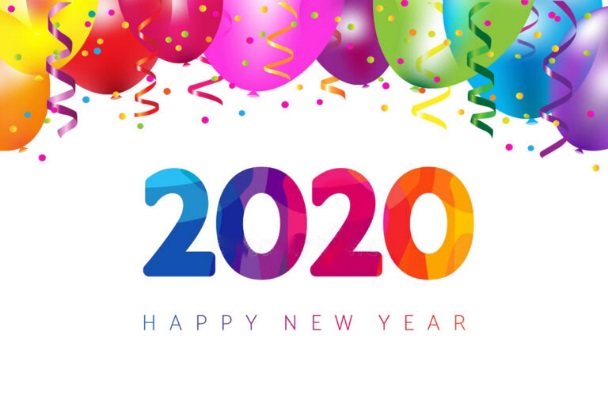 JANUARYNEWSLETTER